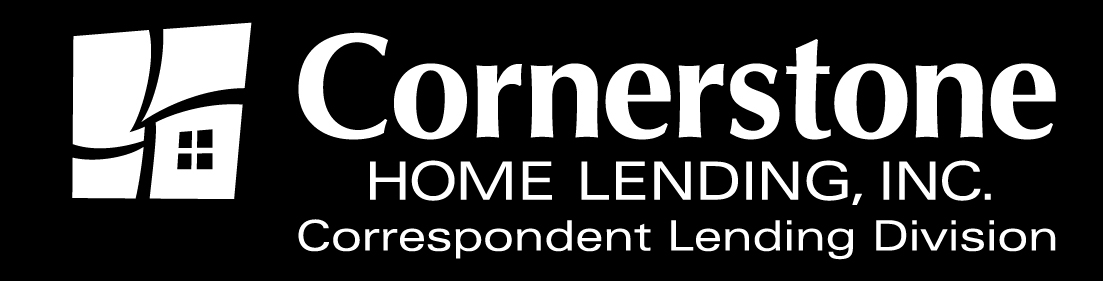 TO:		Correspondent LendersFROM:	Angela Breidenbach, Operations ManagerDATE		August 9, 2016RE:		R Jumbo Product UpdateR Jumbo Product UpdateThe R Jumbo Product Guidelines have been updated as follows. Updates are effective as of 8/15/16. A revised R-Jumbo Product Program Eligibility Guide and Jumbo Program Eligibility Supplement are attached and will be posted to the correspondent web-site: www.chlcorrespondent.com in the next few days.Select QM Program Eligibility Guide Select QM Eligibility Matrix Footnote #6 – Second Home Cash-Out Refinance Transactions Removed the guideline “No rental income for the subject property showing on Schedule E of the borrower’s tax returns” on Second Home Cash-Out Refinance Transactions. Effective for loans locked on or after 8/15/2016.Removed the guideline “Second Home Cash-Out Refinance transactions limit the number of financed properties to the subject property and a primary residence.” Effective for loans locked on or after 8/15/2016.Refer to Eligible Occupancy Types – for further information regarding rental income on second homes.Select QM Eligibility Matrix Footnote #7  – Investment Property Purchase and Rate and Term Refinance Transactions Added footnote “If using rental income an executed lease agreement must be provided; see RentalIncome in the Income / Employment section for more details.” No effective date since this is clarification and not a change.Underwriting Guidelines | Credit | Derogatory Credit | Outstanding Judgments/Tax LiensAdded requirement that tax liens, judgments, charge-offs and past-due accounts must be satisfied or brought current prior to or at closing. Cash-out proceeds from the subject transaction may not be used to satisfy judgments, tax liens, charge-offs or past-due accounts. Effective for loans locked on or after 8/15/2016.Medical collections are allowed to remain outstanding as long as the balance is less than $10,000 in aggregate. Effective for loans locked on or after 8/15/2016.Underwriting Guidelines | Assets | Asset Requirements | Business FundsAdded requirement to business funds with business bank statements reflecting overdrafts or NSFs are not eligible. Effective for loans locked on or after 8/15/2016.Underwriting Guidelines | Income / Employment | General Documentation RequirementsAdded language for clarification purposes to indicate tax transcripts for “personal tax returns” are required. No effective date since this is clarification and not a change.Underwriting Guidelines | Multiple Financed PropertiesRemoved the guideline “Second Home Cash-Out Refinance transactions limit the number of financed properties to the subject property and a primary residence.” Effective for loans locked on or after 8/15/2016.Underwriting Guidelines | Ineligible PropertiesAdded to ineligible properties “Properties with a private transfer covenant unless the covenant is excluded under 12 CFR 1228 as an excepted transfer fee covenant.” No effective date since this has been in effect based on Fannie Mae guidelines.Underwriting Guidelines | Appraisal RequirementsRemoved the guideline “A CDA is required” when two appraisals are required. Redwood will not require a CDA or Value Reconcilation from Clear Capital when two appraisals are provided. The lower of the two appraised values will be used to determine the LTV. Effective for loans locked on or after 8/15/2016.As always, your business is greatly appreciated. If you have questions regarding these issues, please contact me at abreidenbach@houseloan.com.The content of this communication is confidential and is not intended for consumer use or for distribution to any third party without prior written consent from Cornerstone Home Lending, Inc.